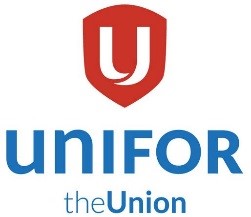                   2021- BARGAINING PROPOSAL FORMName:  _________________________________ Local #: ________ (401 PE; 410 NL; 506 NB; 2289 NS) Article #:  _________ (if applicable) ISSUE:  __________________________________________________________________ ______________________________________________________________________________________________________________________________________________________________________________________________________ ____________________________________________________________________________________________________________________________________ __________________________________________________________________ __________________________________________________________________Suggested Resolution (Optional):  ____________________________________________________________________________________________________________________________________________________________________________________________________________________________________________________________________________________________________________________________________________________________________________________________________________________________________________________________________________________________________________________________________________________________________________________________________________________________________________________________________________________________________________________________________________